T.C.YENİMAHALLE KAYMAKAMLIĞIŞEHİT ABDULLAH TAYYİP OLÇOK ANADOLU LİSESİ MÜDÜRLÜĞÜ2019-2023 STRATEJİK PLANI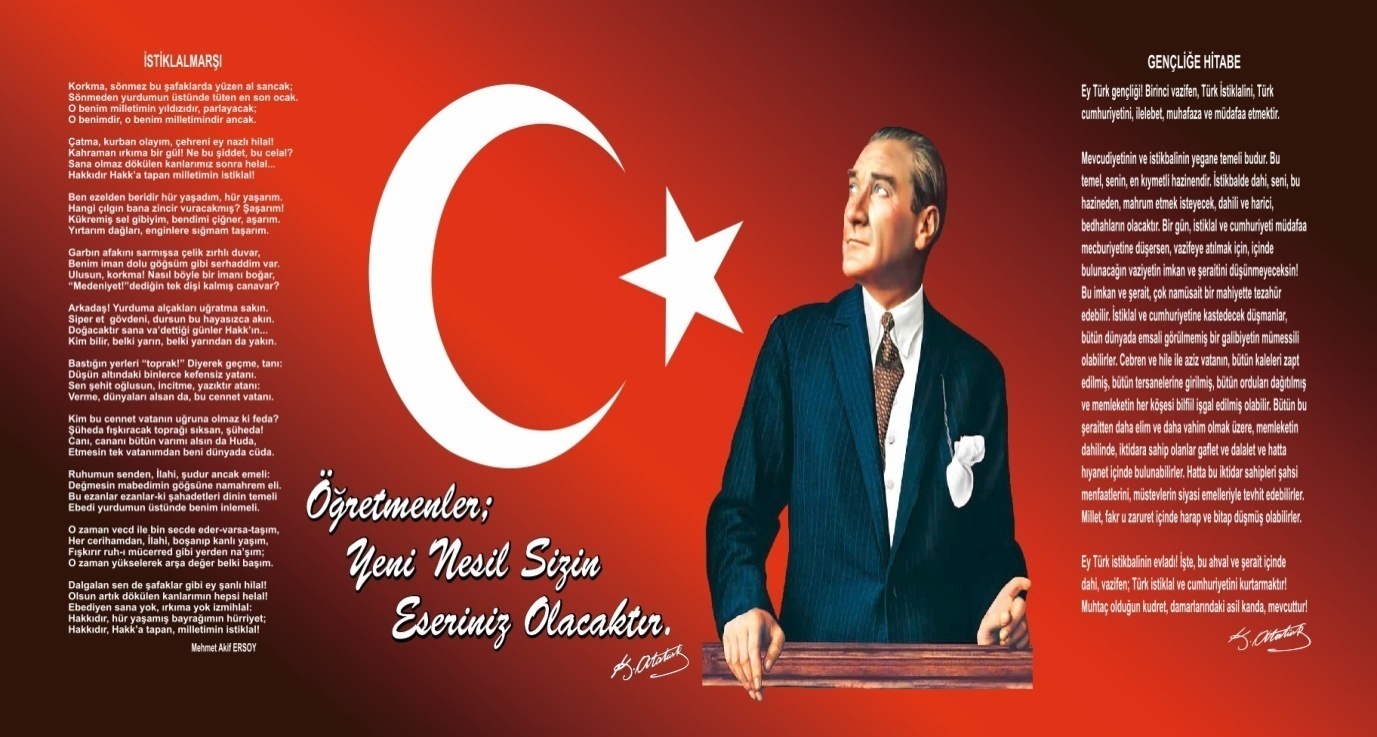 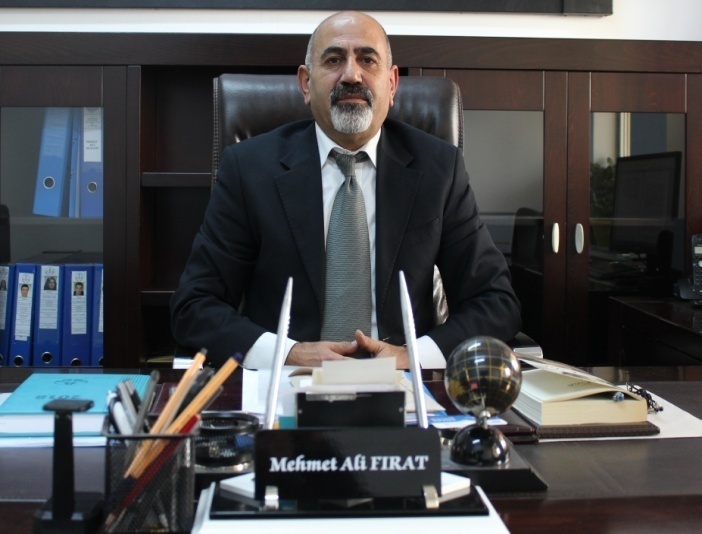 Milli Eğitim Bakanlığınca 2010 yılında başlatılan stratejik planlama çalışmaları, okulların mali, fiziki ve insani kaynaklardan daha verimli şekilde faydalanmalarını, akademik kurumsal gelişmelerini planlayarak eğitim öğretim faaliyetlerini belirledikleri hedef ve amaçlar doğrultusunda yürütmelerini sağlamaktadır. Yapılan tüm faaliyetlerin ciddi anlamda okulun fırsatları, tehditleri, zayıf ve güçlü yönleri dikkate alınarak yapıldığında kamu kaynaklarının verimli kullanılması sağlanabilir. Öğrencilerin, öğretmen ve velilerin içinde bulundukları sosyal, psikolojik, ekonomik durum doğru değerlendirildiğinde ancak onlar için en uygun eğitim stratejileri geliştirilebilir.Geçmişten günümüze gelirken var olan yaratıcılığın getirdiği teknolojik ve sosyal anlamda gelişmişliğin ulaştığı hız, artık kaçınılmazdır.Gelişen ve sürekliliği izlenebilen, bilgi ve planlama temellerine dayanan güçlü bir yaşam standardı ve ekonomik yapı; Stratejik amaçlar, hedefler ve planlanmış zaman diliminde gerçekleşecek uygulama faaliyetleri ile (stratejik plan )oluşabilmektedir.Ülkelerin gelişmişlik göstergelerinde en fazla önem verdikleri göstergelerin temeli; Eğitime verdikleri önem ve yetişmiş insan gücüdür.	Bu nedenle kurum olarak tüm paydaşlarımızla birlikte kendini gerçekleştirme, analitik düşünme ve bilimsel metodoloji yöntemleriyle gerçeğe ulaşma, yeniliklere ve değişimlere ayak uydurma hedefine ulaşmak temel amacımızdır.Okulumuz, daha iyi bir eğitim seviyesine ulaşmak düşüncesiyle misyon, vizyon ve stratejik planını belirlemekte, sürekli yenilenmeyi ve kalite kültürünü kendisine ilke edinmeyi hedeflemektedir.	Milli Eğitim Bakanlığımızın, İl Milli Eğitim Müdürlüğümüzün, İlçe Milli Eğitim Müdürlüğümüzün stratejileri ve öncelikleri de dikkate alınarak en küçük ölçekli birimden en büyük ölçekli yönetim birimine kadar etkili ve verimli bir yönetim felsefesi geliştirilmiştir.	Okulumuz planlama ekibi sürecini tamamlayarak;uygulanabilir, hesap verilebilir, sayısal verilerle değerlendirilebilir.Kişilere bağlı kalmadan,kurumsal düzeyde herkes tarafından anlaşılabilir,misyonu gerçekleştirecek, vizyonuna ulaştıracak uygulamalar içeren çalışmalarımızı somutlaştırmıştır.Yeni planın uygulanması aşamasında katkısı olacak tüm paydaşlara şimdiden teşekkür ederken; planın hazırlanmasında görev alan ekip arkadaşlarıma şükranlarımı arz ederim.Mehmet Ali FIRAT	   Okul MüdürüİÇİNDEKİLERBÖLÜM I: GİRİŞ VE PLAN HAZIRLIK SÜRECİ2019-2023 dönemi stratejik plan hazırlanması süreci Üst Kurul ve Stratejik Plan Ekibinin oluşturulması ile başlamıştır. Ekip tarafından oluşturulan çalışma takvimi kapsamında ilk aşamada durum analizi çalışmaları yapılmış ve durum analizi aşamasında paydaşlarımızın plan sürecine aktif katılımını sağlamak üzere paydaş anketi, toplantı ve görüşmeler yapılmıştır.Durum analizinin ardından geleceğe yönelim bölümüne geçilerek okulumuzun amaç, hedef, gösterge ve eylemleri belirlenmiştir. Çalışmaları yürüten ekip ve kurul bilgileri altta verilmiştir.STRATEJİK PLAN ÜST KURULUBÖLÜM II:DURUM ANALİZİ	Durum analizi ile,okulumuzun kısa tanıtımı,temel istatistiki bilgileri,paydaş analizleri ve bu analizlerden yola çıkarak  okulun  güçlü zayıf  yönleri ,mevcut  Fırsat ve Tehditlerinin analizi (GZFT) ve ilişkili olan analiz ve değerlendirmelere yer verilmiştir.OKULUMUZUN  KISA TANITIMI	15 TEMMUZ  2016  tarihli  darbe girişiminden sonra,devletin  hakim olduğu kontrol mekanizması ve  devlet kurumlarının  yerinde ve  zamanında müdahalesi ile darbe  planı ve girişimleri engellenmiştir. Bu kapsamda ,darbe girişiminde bulunan ve ülke içinde yapılanan  terör  mihraklarına ait olan tüm kurumlar ortaya çıkarılmış ,onların işleyişinde ve gelişmesinde aktif olarak rol alan eğitim kurumları da  devletin müdahalesi ile  kontrol altına alınmış, yönetim ve eğitim mekanizmaları devlet denetimine geçmiştir. Darbe girişiminden önce  Dört İklim koleji olarak faaliyet gösteren eğitim kurumu  gerekli değişim ve dönüşümler yapılarak, devlet okulu olarak hizmet edecek şekilde düzenlenmiş ve Eylül 2016 tarihinde Şehit Abdullah Tayyip Olçok Anadolu Lisesi olarak, 306   öğrenci ile  9. sınıflar düzeyinde eğitim öğretime başlamıştır. Özel şahsa ait binada kira karşılığı eğitim öğretime devam eden kurum 2018-2019  eğitim öğretim yılı için bina değişikliğine gitmiş ,  2018 yaz döneminde  Aşağı Yahyalar Mah. 978 Sok. No:6 / C  adresinde bulunan Alaeddin Özdenören  İmam Hatip Ortaokulu bünyesindeki,devlete  ait  ek binaya taşınmış,Eylül 2018'de eğitim öğretime hazır olacak şekilde yerleşme ve yapılanmasını tamamlamıştır. Okulda  17 derslik ,1 müzik sınıfı, 1 resim atölyesi, 1 sığınak ,2 mescit,1 kantin ,idareci ve öğretmen odaları bulunmaktadır. Zaman içinde gerekli tadilat ve iyileştirmeler yapılarak okul daha kullanışlı ve verimli hale getirilecektir.OKULUN MEVCUT DURUMU: TEMEL İSTATİSTİKLEROkul KünyesiOkulumuzun temel girdilerine ilişkin bilgiler altta yer alan okul künyesine ilişkin tabloda yer almaktadır.Temel Bilgiler Tablosu- Okul KünyesiÇalışan BilgileriOkulumuzun çalışanlarına ilişkin bilgiler altta yer alan tabloda belirtilmiştir.Çalışan Bilgileri TablosuOkulumuz Bina ve Alanları	Okulumuzun binası ile açık ve kapalı alanlarına ilişkin temel bilgiler altta yer almaktadır.Okul Yerleşkesine İlişkin Bilgiler Sınıf ve Öğrenci Bilgileri	Okulumuzda yer alan sınıfların öğrenci sayıları alttaki tabloda verilmiştir.Donanım ve Teknolojik KaynaklarımızTeknolojik kaynaklar başta olmak üzere okulumuzda bulunan çalışır durumdaki donanım malzemesine ilişkin bilgiye alttaki tabloda yer verilmiştir.Teknolojik Kaynaklar TablosuGelir ve Gider BilgisiOkulumuzun genel bütçe ödenekleri, okul aile birliği gelirleri ve diğer katkılara dâhil olmak üzere gelir ve giderlerine ait son iki yıl gerçekleşme bilgileri alttaki tabloda verilmiştir.PAYDAŞ ANALİZİOkulumuzun temel paydaşları olan öğrenci öğretmen ve velilerimiz ile paydaş anketleri yapılmış böylece bir takım sorun,düşünce ve isteklere ilişkin sayısal verilere ulaşılmıştır.Olumlu ve olumsuz,güçlü ve  zayıf yönlerimiz ortaya çıkmıştır.Yine değerlendirme soruları ile paydaşların sözlü  olarak istek,talep,şikayet,önerileri  toplanmaya çalışılmıştır.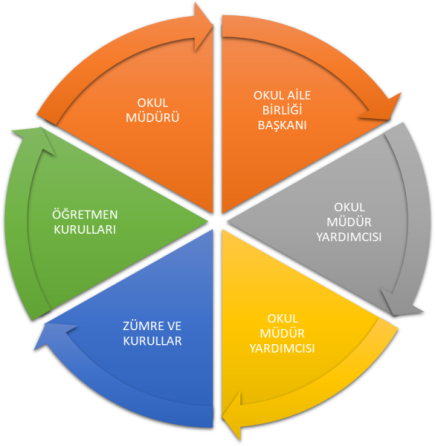 Paydaş anketlerine ilişkin ortaya çıkan temel sonuçlara altta yer verilmiştir:Öğrenci Anketi Sonuçları: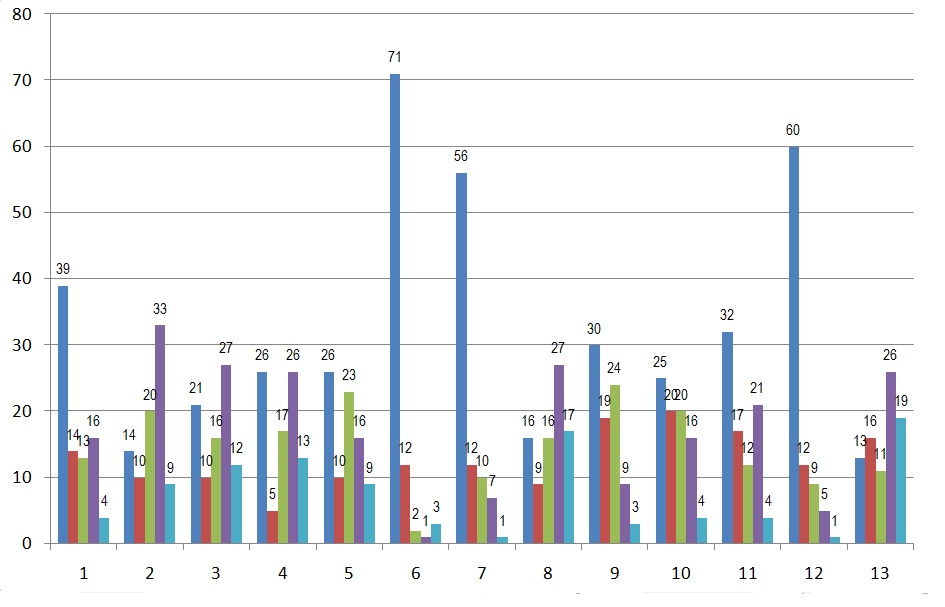 Çalışan  Anketi Sonuçları: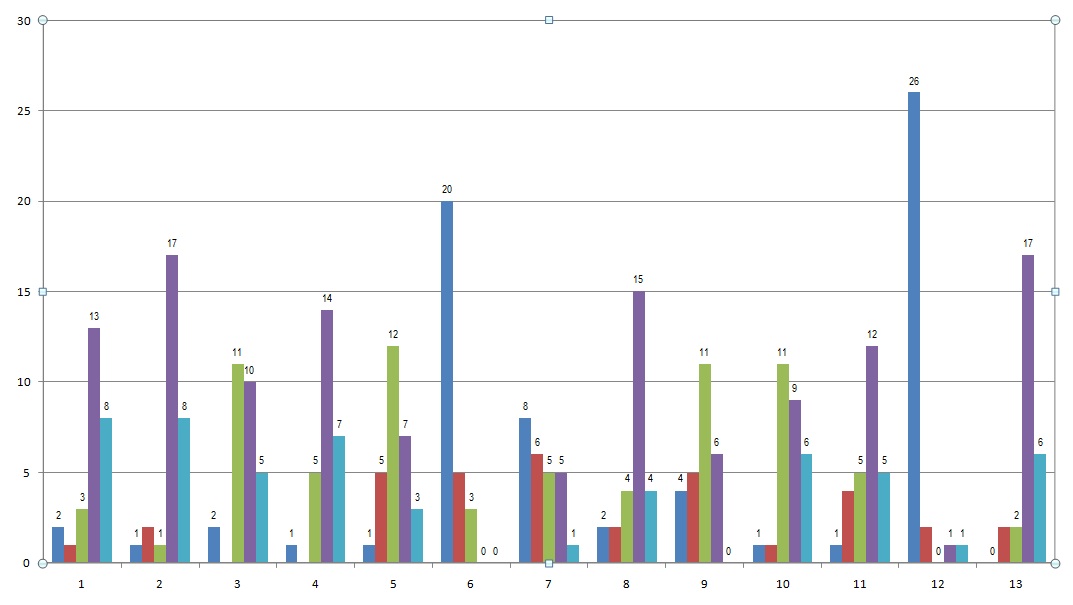 Veli Anketi Sonuçları: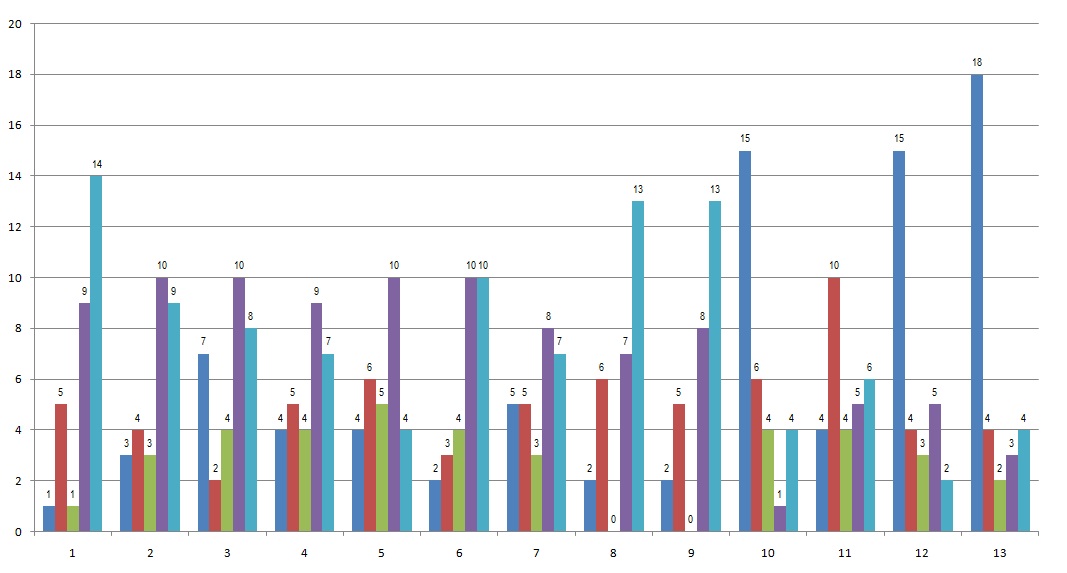 GZFT (GÜÇLÜ, ZAYIF, FIRSAT, TEHDİT) ANALİZİOkulumuz bileşenlerinden oluşan öğrenci,öğretmen ve velilere anketler uygulanmış ve bu anketler değerlendirilerek yüzdelik dağılımları hesaplanmış,grafiksel olarak gösterilmiştir.Anketlerden elde edilen veriler ile somut ve sayısal verilere ulaşılmıştır. Bu bilgiler ile okulumuzun güçlü ve zayıf yönleri,fırsat ve tehditleri belirgin şekilde ortaya çıkarılmıştır.Anket sonuçları ayrıntılı olarak değerlendirilirse;GÜÇLÜ YÖNLERZAYIF YÖNLERFırsatlarTehditlerGELİŞİM VE SORUN ALANLARIGelişim ve sorun alanları analizi ile GZFT analizi sonucunda ortaya çıkan sonuçların planın geleceğe yönelim bölümü ile ilişkilendirilmesi ve buradan hareketle hedef, gösterge ve eylemlerin belirlenmesi sağlanmaktadır. Gelişim ve sorun alanları ayrımında eğitim ve öğretim faaliyetlerine ilişkin üç temel tema olan Eğitime Erişim, Eğitimde Kalite ve kurumsal Kapasite kullanılmıştır. Eğitime erişim, öğrencinin eğitim faaliyetine erişmesi ve tamamlamasına ilişkin süreçleri; Eğitimde kalite, öğrencinin akademik başarısı, sosyal ve bilişsel gelişimi ve istihdamı da dâhil olmak üzere eğitim ve öğretim sürecinin hayata hazırlama evresini; Kurumsal kapasite ise kurumsal yapı, kurum kültürü, donanım, bina gibi eğitim ve öğretim sürecine destek mahiyetinde olan kapasiteyi belirtmektedir.Gelişim ve sorun alanlarına ilişkin GZFT analizinden yola çıkılarak saptamalar yapılırken yukarıdaki tabloda yer alan ayrımda belirtilen temel sorun alanlarına dikkat edilmesi gerekmektedir.Gelişim ve Sorun AlanlarımızBÖLÜM III: MİSYON, VİZYON VE TEMEL DEĞERLEROkul Müdürlüğümüzün Misyon, vizyon, temel ilke ve değerlerinin oluşturulması kapsamında öğretmenlerimiz, öğrencilerimiz, velilerimiz, çalışanlarımız ve diğer paydaşlarımızdan alınan görüşler, sonucunda stratejik plan hazırlama ekibi tarafından oluşturulan Misyon, Vizyon, Temel Değerler; Okulumuz üst kurulana sunulmuş ve üst kurul tarafından onaylanmıştır.MİSYONUMUZ Atatürk ilke ve inkılaplarına bağlı,milli ve manevi değerlerine sahip, değişen dünyaya uyum sağlayan, çağdaş, özgüven sahibi, bilimsel,yaratıcı,öğrenmeye açık ve kendini yenileyen bireyler yetiştirmek.VİZYONUMUZ Bölgesinde lider, üretken ve yenilikçi bir model okul olmak.	TEMEL DEĞERLERİMİZ*Atatürk ilke ve inkılaplarına bağlı*Milli  manevi değerlerimize ve evrensel değerlere bağlı *Bilimsel  *Yenilikçi *Çevreci*Sanatçı ruhlu ve estetik*Hoşgörü sahibi*İdealist*Paylaşımcı*Sorumluluk sahibiBÖLÜM IV: AMAÇ, HEDEF VE EYLEMLER EĞİTİM VE ÖĞRETİME ERİŞİMEğitim ve öğretime erişim okullaşma ve okul terki, devam ve devamsızlık, okula uyum ve oryantasyon, özel eğitime ihtiyaç duyan bireylerin eğitime erişimi, yabancı öğrencilerin eğitime erişimi ve hayatboyu öğrenme kapsamında yürütülen faaliyetlerin ele alındığı temadır.Stratejik Amaç 1: Her bireyin hakkı olan eğitime ekonomik, sosyal, kültürel ve demografik farklılık ve dezavantajlarından etkilenmeksizin eşit ve adil şartlar altında ulaşabilmesi ve bu eğitimi tamamlayabilmesini sağlamak.Stratejik Hedef 1.1: Öğretmenler ve öğrencilerin bütünleştirme eğitimi ile bilgi ve becerilerini arttırmak.Stratejik Hedef 1.2: Okul devam devamsızlık, sınıf tekrarı ve terk oranlarını Türkiye ortalamasının altında tutmaya çalışmak.EylemlerEĞİTİM VE ÖĞRETİMDE KALİTENİN ARTIRILMASIEğitim ve öğretimde kalitenin artırılması başlığı esas olarak eğitim ve öğretim faaliyetinin hayata hazırlama işlevinde yapılacak çalışmaları kapsamaktadır. Bu tema altında akademik başarı, sınav kaygıları, sınıfta kalma, ders başarıları ve kazanımları, disiplin sorunları, öğrencilerin bilimsel, sanatsal, kültürel ve sportif faaliyetleri ile istihdam ve meslek edindirmeye yönelik rehberlik ve diğer mesleki faaliyetler yer almaktadır. Stratejik Amaç 2:Her kademedeki bireye ulusal ve uluslararası ölçütlerde bilgi, beceri, tutum ve davranışın kazandırılması ile girişimci, yenilikçi, yaratıcı, dil becerileri yüksek, iletişime ve öğrenmeye açık, özgüven ve sorumluluk sahibi sağlıklı ve mutlu bireylerin yetişmesine imkân sağlamak.Stratejik Hedef 2.1:Bütün öğrencilerin bedensel, ruhsal, zihinsel, bilimsel ve kültürel gelişimlerine yönelik faaliyetlere katılım oranının ve öğrencilerin akademik başarı düzeylerini artırmak.Stratejik hedef 2.2: Sosyal medyanın ve cep telefonunun öğrenciler tarafından bilinçli kullanımının farkındalığını arttırmak ve zararlı alışkanlıkların öğrenciler arasında yaygınlaşmasını azaltmak.*Bir öğrencinin bir yılda okuduğu kitap sayısı Stratejik Amaç 3: Öğrencilerimizin gelişmiş dünyaya uyum sağlayacak şekilde donanımlı bireyler olabilmesi için eğitim ve öğretimde kalite artırılacaktır.Stratejik Hedef 3.1.Öğrenme kazanımlarını takip eden ve velileri de sürece dâhil eden bir yönetim anlayışı ile öğrencilerimizin akademik başarıları ve sosyal faaliyetlere etkin katılımı artırılacaktır.Performans GöstergeleriEylemlerStratejik Hedef 3.2.Etkin bir rehberlik anlayışıyla, öğrencilerimizi ilgi ve becerileriyle orantılı bir şekilde üst öğrenime veya istihdama hazır hale getiren daha kaliteli bir kurum yapısına geçilecektir.EylemlerKURUMSAL KAPASİTEStratejik Amaç 4: Eğitim ve öğretim faaliyetlerinin daha nitelikli olarak verilebilmesi için okulumuzun kurumsal kapasitesi güçlendirilecektir. Stratejik Hedef 4.1.Kurumsal iletişim, kurumsal yönetim, bina ve yerleşke, donanım, temizlik, hijyen, iş güvenliği, okul güvenliği konularındaki kapasite artırılacaktır.EylemlerBÖLÜM V:MALİYETLENDİRME2019-2023 Stratejik Planı Faaliyet/Proje Maliyetlendirme TablosuBÖLÜM VI: İZLEME VE DEĞERLENDİRMEStratejik planın izlenmesinde 6 aylık dönemlerde izleme yapılacak denetim birimleri, İl ve İlçe Millî Eğitim Müdürlüğü ve Bakanlık denetim ve kontrollerine hazır halde tutulacaktır.Yıllık planın uygulanmasında yürütme ekipleri ve eylem sorumlularıyla aylık ilerleme toplantıları yapılacaktır. Toplantıda bir önceki ayda yapılanlar ve bir sonraki ayda yapılacaklar görüşülüp karara bağlanacaktır. Sunuş3İÇİNDEKİLER4BÖLÜM I: GİRİŞ VE PLAN HAZIRLIKSÜRECİ5BÖLÜM II: DURUM ANALİZİ5OKULUN KISA TANITIMI5OKULUN MEVCUT DURUMU: TEMEL İSTATİSTİKLER6PAYDAŞ ANALİZİ8GZFT (GÜÇLÜ, ZAYIF, FIRSAT, TEHDİT) ANALİZİ11GELİŞİM VE SORUN ALANLARI13BÖLÜM III: MİSYON, VİZYON VE TEMEL DEĞERLER14MİSYONUMUZ14VİZYONUMUZ14TEMEL DEĞERLERİMİZ14BÖLÜM IV: AMAÇ, HEDEF VE EYLEMLER15EĞİTİM VE ÖĞRETİME ERİŞİM15EĞİTİM VE ÖĞRETİMDE KALİTENİN ARTIRILMASI16KURUMSAL KAPASİTE18BÖLÜM V: MALİYETLENDİRME19BÖLÜM VI: İZLEME VE DEĞERLENDİRME19Strateji Geliştirme Kurul BilgileriStrateji Geliştirme Kurul BilgileriStratejik Plan Ekibi BilgileriStratejik Plan Ekibi BilgileriAdı SoyadıUnvanıAdı SoyadıUnvanıMehmet Ali FIRATOkul MüdürüHüsret EMİRMüdür YardımcısıAslan Ali SOLMAZRehber öğretmenÖmür KESGİNTürk Dili ve Edebiyatı Öğretmeni Ö.Değer ÖZSUMüzik ÖğretmeniŞule ÇALIŞIRTürk Dili ve Edebiyatı ÖğretmeniCanan TAŞÇI Matematik ÖğretmeniZeynep ÇALIKOkul Aile Birliği BaşkanıHatice ACARYönetim Kurulu Üyesiİli: ANKARAİli: ANKARAİli: ANKARAİli: ANKARAİli: ANKARAİlçesi: YENİMAHALLEİlçesi: YENİMAHALLEİlçesi: YENİMAHALLEİlçesi: YENİMAHALLEAdres:Aşağı Yahyalar Mah.  978 Sok. No:6/C   06200    Yenimahalle/ANKARAAşağı Yahyalar Mah.  978 Sok. No:6/C   06200    Yenimahalle/ANKARAAşağı Yahyalar Mah.  978 Sok. No:6/C   06200    Yenimahalle/ANKARAAşağı Yahyalar Mah.  978 Sok. No:6/C   06200    Yenimahalle/ANKARACoğrafi Konum(link):Coğrafi Konum(link):https://goo.gl/maps/VyTJBNFmYythttps://goo.gl/maps/VyTJBNFmYytTelefon Numarası: +90 312 387 10 21   +90 312 387 10 21   +90 312 387 10 21   +90 312 387 10 21   Faks Numarası:Faks Numarası:e- Posta Adresi:762127@meb.k12.tr762127@meb.k12.tr762127@meb.k12.tr762127@meb.k12.trWeb sayfası adresi:Web sayfası adresi:http://yenimahallesatoal.meb.k12.trhttp://yenimahallesatoal.meb.k12.trKurum Kodu:762127762127762127762127Öğretim Şekli:Öğretim Şekli:Tam GünTam GünOkulun Hizmete Giriş Tarihi : 2016Okulun Hizmete Giriş Tarihi : 2016Okulun Hizmete Giriş Tarihi : 2016Okulun Hizmete Giriş Tarihi : 2016Okulun Hizmete Giriş Tarihi : 2016Toplam Çalışan Sayısı:Toplam Çalışan Sayısı:4545Öğrenci Sayısı:Öğrenci Sayısı:Kız192192Öğretmen SayısıKadın2525Öğrenci Sayısı:Öğrenci Sayısı:Erkek211211Öğretmen SayısıErkek1515Öğrenci Sayısı:Öğrenci Sayısı:Toplam403403Öğretmen SayısıToplam4040Derslik Başına Düşen Öğrenci SayısıDerslik Başına Düşen Öğrenci SayısıDerslik Başına Düşen Öğrenci SayısıDerslik Başına Düşen Öğrenci Sayısı23Şube Başına Düşen Öğrenci SayısıŞube Başına Düşen Öğrenci SayısıŞube Başına Düşen Öğrenci Sayısı23Öğretmen Başına Düşen Öğrenci SayısıÖğretmen Başına Düşen Öğrenci SayısıÖğretmen Başına Düşen Öğrenci SayısıÖğretmen Başına Düşen Öğrenci Sayısı9Şube Başına 30’dan Fazla Öğrencisi Olan Şube SayısıŞube Başına 30’dan Fazla Öğrencisi Olan Şube SayısıŞube Başına 30’dan Fazla Öğrencisi Olan Şube Sayısı4Öğrenci Başına Düşen Toplam Gider MiktarıÖğrenci Başına Düşen Toplam Gider MiktarıÖğrenci Başına Düşen Toplam Gider MiktarıÖğrenci Başına Düşen Toplam Gider MiktarıÖğretmenlerin Kurumdaki Ortalama Görev SüresiÖğretmenlerin Kurumdaki Ortalama Görev SüresiÖğretmenlerin Kurumdaki Ortalama Görev Süresi2  yılUnvanErkekKadınToplamOkul Müdürü ve Müdür Yardımcısı213Sınıf Öğretmeni---Branş Öğretmeni122335Rehber Öğretmen112İdari Personel213Yardımcı Personel-33Güvenlik Personeli-11Toplam Çalışan Sayıları152944Okul BölümleriOkul BölümleriÖzel AlanlarVarYokOkul Kat Sayısı3Çok Amaçlı SalonXDerslik Sayısı17Çok Amaçlı SahaXDerslik Alanları (m2)36,6KütüphaneXKullanılan Derslik Sayısı17Fen LaboratuarıXŞube Sayısı17Bilgisayar LaboratuarıXİdari Odaların Alanı (m2)17İş AtölyesiXÖğretmenler Odası (m2)50Beceri AtölyesiXOkul Oturum Alanı (m2)7600PansiyonXOkul Bahçesi (Açık Alan)(m2)4000Okul Kapalı Alan (m2)3600Sanatsal, bilimsel ve sportif amaçlı toplam alan (m2)140Kantin (m2)120Tuvalet Sayısı9SINIFIKızErkekToplamSINIFIKızErkekToplam10/A14183212/B571210/B19153412/C5111610/C12193112/D491310/D21133412/E15102511/A12102212/F1692511/B12162812/G7152211/C8132112/H13132611/D11152612/I1091912/A8917Akıllı Tahta Sayısı-TV Sayısı1Taşınabilir Bilgisayar Sayısı4Fotokopi Makinesi Sayısı2Masaüstü Bilgisayar Sayısı15Yazıcı Sayısı8Projeksiyon Sayısı2İnternet Bağlantı HızıYıllarGelir MiktarıGider Miktarı2016113.80095.2342017132.366126.500201851.00051.000S. NoMADDELERKesinlikle katılıyorumKatılıyorumKararsızımKısmen katılıyorumKatılmıyorum1Öğretmenlerimle ihtiyaç duyduğumda rahatlıkla görüşebilirim. (%)4,618,615,116,245,32Okul müdürü ile ihtiyaç duyduğumda rahatlıkla konuşabiliyorum. (%)10,438,323,211,616,23Okulun rehberlik servisinden yeterince yararlanabiliyorum. (%)13,931,318,611,624,44Okula ilettiğimiz öneri ve isteklerimiz dikkate alınır. (%)15,130,219,75,830,25Okulda kendimi güvende hissediyorum. (%)10,418,626,711,630,26Okulda öğrencilerle ilgili alınan kararlarda bizlerin görüşleri alınır. (%)3,41,12,313,982,57Öğretmenler yeniliğe açık olarak derslerin işlenişinde çeşitli yöntemler kullanmaktadır. (%)1,18,111,613,965,18Derslerde konuya göre uygun araç gereçler kullanılmaktadır. (%)19,731,318,610,418,69Teneffüslerde ihtiyaçlarımı giderebiliyorum.(%)3,410,427,92234,810Okulun içi ve dışı temizdir.(%)4,618,623,223,22911Okulun binası ve diğer fiziki mekânlar yeterlidir. (%)4,624,413,919,737,212Okul kantininde satılan malzemeler sağlıklı ve güvenlidir. (%)1,15,810,413,969,713Okulumuzda yeterli miktarda sanatsal ve kültürel faaliyetler düzenlenmektedir.(%)22,030,212,718,615,1S.NoMADDELERKesinlikle katılıyorumKatılıyorumKararsızımKısmen katılıyorumKatılmıyorum1Okulumuzda alınan kararlar, çalışanların katılımıyla alınır.(%)27,544,810,33,46,82Kurumdaki tüm duyurular çalışanlara zamanında iletilir. (%)27,558,63,46,83,43Her türlü ödüllendirmede adil olma,tarafsızlık ve objektiflik esastır.(%)17,234,437,906,84Kendimi, okulun değerli bir üyesi olarak görürüm. (%)24,148,217,203,45Çalıştığım okul bana kendimi geliştirme imkânı tanımaktadır. (%)10,324,141,317,23,46Okul, teknik araç ve gereç yönünden yeterli donanıma sahiptir. (%)0010,317,268,97Okulda çalışanlara yönelik sosyal ve kültürel faaliyetler düzenlenir. (%)3,417,217,220,627,58Okulda çalışanlar arasında ayrım yapılmamaktadır. (%)13,751,713,76,86,89Okulumuzda yerelde ve toplum üzerinde olumlu etki bırakacak çalışmalar yapmaktadır. (%)020,637,917,213,710Yöneticilerimiz, yaratıcı ve yenilikçi düşüncelerin üretilmesini teşvik etmektedir.(%)20,631,037,93,43,411Yöneticiler, okulunvizyonunu, stratejilerini, iyileştirmeyeaçık alanlarınıvs. çalışanlarla paylaşır. (%)17,241,317,213,73,412Okulumuzda sadece öğretmenlerin kullanımına tahsis edilmiş yerler yeterlidir. (%)3,43,406,889,613Alanıma ilişkin yenilik ve gelişmeleri takip eder ve kendimi güncellerim. (%)20,658,66,86,80S.NoMADDELERKesinlikle katılıyorumKatılıyorumKararsızımKısmen katılıyorumKatılmıyorum1İhtiyaç duyduğumda okul çalışanlarıyla rahatlıkla görüşebiliyorum. (%)46303,316,63,32Bizi ilgilendiren okul duyurularını zamanında öğreniyorum. (%)3033,31013,3103Öğrencimle ilgili konularda okulda rehberlik hizmeti alabiliyorum. (%)26,633,313,36,623,34Okula ilettiğim istek ve şikâyetlerim dikkate alınıyor. (%)23,33013,316,613,35Öğretmenler yeniliğe açık olarak derslerin işlenişinde çeşitli yöntemler kullanmaktadır. (%)13,333,316,62013,36Okulda yabancı kişilere karşı güvenlik önlemleri alınmaktadır. (%)33,333,313,3106,67Okulda bizleri ilgilendiren kararlarda görüşlerimiz dikkate alınır. (%)23,326,61016,616,68E-Okul Veli Bilgilendirme Sistemi ile okulun internet sayfasını düzenli olarak takip ediyorum. (%)43,323,30206,69Çocuğumun okulunu sevdiğini ve öğretmenleriyle iyi anlaştığını düşünüyorum.43,326,6016,66,610Okul, teknik araç ve gereç yönünden yeterli donanıma sahiptir. (%)13,33,313,3205011Okul her zaman temiz ve bakımlıdır. (%)2016,613,333,313,312Okulun binası ve diğer fiziki mekânlar yeterlidir. (%)6,616,61013,35013Okulumuzda yeterli miktarda sanatsal ve kültürel faaliyetler düzenlenmektedir. (%)13,3106,613,360ÖĞRENCİÇALIŞANVELİ-Okulumuzun disiplinli bir okul oluşu.-Öğretmen kadrosunun  tecrübeli  ve eğitimli bulunması.-Öğrenci yetiştirme kurslarının yapılması.-Okul yönetiminin objektif ve başarılı olması.-Öğrenci-Öğretmen iletişimlerinin verimli ve sağlıklı olması.-Okul çalışanlarının verimli,paylaşımcı ve iletişim sahibi olması.-Biz duygusu ile hareket edilerek hızlı ve pozitif kararlar alınması,olumluçalışmalar yapılması.-Okulun öğrenci profilininortalamanın üzerinde sorunsuz ve başarılı görülmesi.-Okul çalışanları ile rahat iletişim kurulabilmesi.-E-okul sisteminin verimli bir şekilde kullanılması.-SMS bilgilendirme sisteminin verimli bir biçimde kullanılması.-Okul çalışanlarının tecrübeli ve başarılı bulunması.BİNA  YERLEŞKE ve DONANIMBÜTÇEYÖNETİM VE İLETİŞİM-Okul bahçesinin geniş olması-Okul çevresinde kötü alışkanlık teşkil edecek unsurların bulunmaması.-Mevcut bütçenin verimli ve akılcı kullanılması.-Okulun mevcut imkanlar ölçüsünde öğrenci merkezli çalışmalar geliştirmesi.-Okulda disiplin ve kurallar ölçüsünde bir işleyişin hakim olması.-Okul yönetimi ve çalışanlar arasında etkili bir iletişimin olmasıÖĞRENCİÇALIŞANVELİ-Sosyal faaliyetlerin,aktivite ve gezilerin olmaması.Öğretmen kadrosunun sık değişmesi.-Okul kantininin sağlıksız ve pahalı olması-Sınıfların kalabalık olması-Çalışanların kullanımına ilişkin birimlerin yetersiz olması.-Ders işlemeye ilişkin teknik malzeme ve donanımın yetersiz olması.-Veli toplantılarına katılımın düşük olması.-Velilerin okul dışındaki sorumlulukları bağlamında yetersiz oluşu.BİNA  YERLEŞKE ve DONANIMBÜTÇEYÖNETİM VE İLETİŞİM-Okul binasının küçük ve yetersiz olması.-Öğrenci  tuvaletlerinin temiz olmaması.-Kaloriferlerin yanmaması,binanın ısınmaması.-Laboratuar,soyunma ve spor odaları,resim ve müzik sınıfı,görsel sanatlar sınıflarının olmaması.Akıllı tahtaların olmaması.-İnternet altyapısının yetersiz oluşu.-Bilgisayar ve yazıcıların yetersiz oluşu.-Okul bütçesinin,okul aile birliği ve kantin gelirlerinin yetersiz oluşu.-Müdür yardımcısı sayısının yetersiz oluşu.-Yardımcı personelin yetersiz oluşu.Politik-Destekleme ve yetiştirme kurslarının açılması -Küçük ve nüfusu az bir okul oluşumuzun avantajlarıEkonomik-Bütçe gerektiren bir takım işlerin paydaşlar kanalıyla daha ekonomik yöntemlerle çözülmesiSosyolojik-Okulun nispeten merkezi bir konumda bulunması.-Ekonomik sıkıntıları olan  öğrencilere katkı sunulması.TeknolojikEski okul binamızdan kalan pek çok teknolojik araç ve gerecin kullanılabilir olmasıMevzuat-Yasal-Okulun mevzuatlarca belirlenen şekilde görevlerini etkili ve hızlı bir şekilde yerine getirmesi.Ekolojik-Okul bahçesinin geniş olmasının fırsata dönüştürülüp  bir takım faaliyetlerin planlanması.Politik-Okul binasının yerinin değişimi nedeniyle kurulu ve düzenli bir işleyiş sisteminin oluşturulmasının zorluğu.-Eğitim öğretime yeni başlayan bir kurum oluşumuzun dezavantajları.-Okulun fiziki alan yetersizliğine rağmen yeni sınıf açılması ve öğrenci alınmasıyla ilgili planlamaların yapılması.Ekonomik-Okulun bir takım tamir,yenileme işleri için yeterli bütçesinin olmaması.-Okulun finansal gücünün az olmasıSosyolojik-Yeni bir okul oluşumuz ve henüz mezun vermeyişimiz nedeniyle okulun başarı profilinin belirsizliği.-Okulun ilk açıldığı dönemde sınav puanı gözetilmeden yapılan öğrenci alımının  başarı profilini etkilemesi. -Dış dünya ve sosyal medyanın öğrenciler üzerinde okul ve öğretmenlerden daha baskın bir model olabilmesi.Teknolojik-Yeni bir okul oluşumuzun ve küçük binamızın pek çok teknolojik sıkıntılara yol açması.-Okulda akıllı tahtaların olmayışı ve yeterli bir  internetaltyapısının olmayışı.Bir takım etkinlik  sunum ve faaliyetler için teknolojik ortam ve cihazların hazır bulunmayışı.Mevzuat-Yasal-Ödül, disiplin, sınıf geçme, devamsızlık, ölçme-değerlendirme  gibi hususlarda  bazı  veli ve öğrencilerin yeterli bilgi sahibi olmaması.EkolojikOkul bahçesinde yeterli ağaçlandırma ve düzenlemenin olmaması.Eğitime ErişimEğitimde KaliteKurumsal KapasiteOkullaşma OranıAkademik BaşarıKurumsal İletişimOkula Devam/ DevamsızlıkSosyal, Kültürel ve Fiziksel GelişimKurumsal YönetimOkula Uyum, OryantasyonSınıf TekrarıBina ve YerleşkeÖzel Eğitime İhtiyaç Duyan Bireylerİstihdam Edilebilirlik ve YönlendirmeDonanımYabancı ÖğrencilerÖğretim YöntemleriTemizlik, HijyenHayatboyu ÖğrenmeDers araç gereçleriİş Güvenliği, Okul GüvenliğiTaşıma ve servis EĞİTİM VE ÖĞRETİME ERİŞİM EĞİTİM VE ÖĞRETİME ERİŞİM1Yeni kurulan bir okul oluşumuzun ve Fiziki imkânsızlıkların verimli bir eğitim öğretime engel teşkil etmesi2Yeni kurulan bir okul olmamız nedeniyle kurum yapısının ve kültürünün tam olarak oturmamış olması. EĞİTİM VE ÖĞRETİMDE KALİTE EĞİTİM VE ÖĞRETİMDE KALİTE1Okula ilk yerleşen öğrencilerin sınav sistemi olmadan alınması sebebiyle, öğrencilerarasında seviye farkının çok olması.211. sınıflarda Veli toplantılarına katılımın düşük olması.3Fiziki ve teknolojik imkansızlıklar nedeniyle eğitim öğretimde istenen kalitenin yakalanamaması.4Fiziki ve teknolojik imkansızlıklar nedeniyle  sosyal faaliyetlerin istenen ölçüde yapılamaması. KURUMSAL KAPASİTE KURUMSAL KAPASİTE1Çalışanların ve yönetimin sıklıkla değişmesi sebebiyle verimli ve sistematik çalışmaların yapılamaması. 2Yeterli idareci sayısının olmaması sebebiyle işleyişte sıkıntılar yaşanması.3Fiziki ve teknolojik imkansızlıklar sebebiyle temizlik,düzen,tertip ve planlama konusunda aksaklıkların yaşanmasıNoPERFORMANSGÖSTERGESİMevcutHEDEFHEDEFHEDEFHEDEFHEDEFNoPERFORMANSGÖSTERGESİ201820192020202120222023PG.1.1.aKayıt bölgesindeki öğrencilerden okula kayıt yaptıranların oranı (%)9597989899100PG.1.1.bOkula yeni başlayan öğrencilerden oryantasyon eğitimine katılanların oranı (%)456070758090PG.1.1.cBir eğitim ve öğretim döneminde 20 gün ve üzeri devamsızlık yapan yabancı öğrenci oranı (%)-00000PG.1.1.dBir eğitim ve öğretim döneminde 20 gün ve üzeri devamsızlık yapan öğrenci oranı (%)200000NoEylem İfadesiEylem SorumlusuEylem Tarihi1.1.1Kayıt bölgesinde yer alan öğrencilerin tespiti çalışması yapılacaktır.Okul Stratejik Plan Ekibi01 Eylül-20 Eylül1.1.2Kayıt sırasında oryantasyon eğitimi hakkında veli ve öğrenciler bilgilendirilecektir.Müdür Yardımcıları01 Eylül-14 Eylül1.2.3Devamsızlık yapan öğrencilerin tespit edilecek ve devamsızlık sms'i gönderilecektir.Müdür YardımcılarıHer hafta1.2.4Sınıf  ve ders öğretmenleri devamsızlık  yapan öğrencilerin tespiti ve takibi ile çalışmalar yapılacaktır.Sınıf Rehber ÖğretmenleriHer ay1.2.5Devamsızlık yapan öğrencilerin velileri ile birebir aylık toplantı ve görüşmeler yapılacaktır.Rehberlik ServisiHer ayın son haftası1.1.69.sınıflarda mesleki tanıtımlaryapılarak öğrencilerin bilgi ve becerileri dikkate alınarak mesleki okulları tercih edecek öğrencilere doğru yönlendirmeler yapılacaktır. Rehberlik ServisiNisan-Mayıs aylarıNoPERFORMANSGÖSTERGESİMevcutMevcutMevcutHEDEFHEDEFHEDEFNoPERFORMANSGÖSTERGESİ201820192020202120222023PG.2.1.aÖğrencilerin  kitap okuma sayıları *445567PG.2.1.bÖğrencilerin (takdir/ teşekkür) belgesi sayıları119/32130/40135/45140/50145/55150/60PG.2.1.c.Disiplin cezası alan öğrenci sayısı1600000PG.2.1.dZararlı alışkanlıklarla ilgili disiplin cezası alan öğrenci sayısı1000000PG.2.1.eSosyal,kültürel ve sportif faaliyetlerde ödül alan öğrenci sayısı455666NoPERFORMANSGÖSTERGESİMevcutMevcutMevcutMevcutHEDEFHEDEFHEDEFHEDEFNoPERFORMANSGÖSTERGESİ2018201920202021202120222023PG.3.1.aDisiplin olaylarının azaltılması(%)3,132,92,82,82,72,6PG.3.1.bAkademik başarının artırılması (%) 89909192929394PG.3.1.cÜniversiteye yerleşme başarısının artırılması(%)--2530303335PG.3.1.dVeli toplantısına katılımın artırılması(%)30323436363840PG.3.1.eSosyal faaliyetlere katılımın artırılması(%)41424344444546NoEylem İfadesiEylem SorumlusuEylem Tarihi1.1.1Disiplin yönetmeliği hakkında öğrencilerin bilgilendirilmesi sağlanacaktır.Rehberlik Servisi ve Sınıf ÖğretmenleriHer dönemin başında1.1.2Verimli ders çalışma yolları hakkında öğrencilere gereken rehberlik yapılacaktır.Rehberlik Servisi ve Sınıf ÖğretmenleriHer dönemin başında1.1.3Veli eğitimine yönelik seminerler düzenlenecektir.Rehberlik ServisiHer dönemde bir 1.1.4Sınıf rehber öğretmenlerinin velilerle sürekli iletişim halinde olacaktır.Sınıf Rehber ÖğretmenleriVeli toplantıları öncesinde1.1.5Okul içinde bilgi yarışmaları ve münazaralar düzenlenecektir.Sosyal Etkinlikler KuruluYılda bir1.1.6Sosyal, sanatsal, kültürel ve sportif faaliyetlerin sayısı, çeşidi ve öğrencilerin söz konusu faaliyetlere katılım oranı artırılacak, gerçekleştirilecek faaliyetlerin takip edilebilmesine imkân sağlayacak bir izleme sistemi geliştirilecektirKulüp öğretmenleri, sınıf öğretmenleriHer dönem NoPERFORMANSGÖSTERGESİMevcutMevcutMevcutMevcutHEDEFHEDEFHEDEFHEDEFNoPERFORMANSGÖSTERGESİ2018201920202021202120222023PG.1.1.aSon sınıf öğrencilerine sınav kaygısına yönelik seminerler verilmesi-122222PG.1.1.bYetiştirme kurslarına katılımın artırılması(%)20212223232425PG.1.1.cGezi düzenlenen üniversite sayısı1233344NoEylem İfadesiEylem SorumlusuEylem Tarihi1.1.1.Sınavkaygısının azaltılmasına yönelik çalışmalar yapılacaktır.Rehberlik ServisiHer dönem 1.1.2Destekleme ve yetiştirme kurslarına katılımın sağlanması için çalışmalar yapılacaktır.Müdür YardımcılarıHer dönem başında1.1.3Üniversitelere geziler düzenlenecektir.Rehberlik ServisiHer yıl1.1.4Mesleki tanıtım panoları hazırlanacaktır.Rehberlik ServisiYılda 4 defa1.1.5Başarı hikayelerinin anlatıldığı programlaryapılacak, konu  görsel ve yazılı olarak okul panolarında işlenecektir.Branş öğretmenleri, Rehber öğretmenlerHer yılNoPERFORMANS GÖSTERGESİMevcutHEDEFHEDEFHEDEFHEDEFHEDEFNoPERFORMANS GÖSTERGESİ201820192020202120222023PG.1.1.aÇalışanların yöneticilerine ulaşmada açık iletişim kanallarının varlığı(%)PG.1.1.bÇalışanların karar alma süreçlerine katılım düzeyi (%)PG.1.1.cİş birliği mekanizmalarının yeterlilik ve etkililik düzeyi (%)PG.1.1.dÇalışanların stratejik plana yönelik sorumluluklarına ilişkin farkındalık düzeyi(%)PG.1.1.eÖğrenci tuvaletlerinin temizliğinden memnuniyet (%)PG.1.1.fÖğretmenler tuvaletlerinin temizliğinden memnuniyet (%)PG.1.1.gOkul bahçesinin temizliğinden memnuniyet(%)Öğretmenler odasındaki bilgisayar sayısı 022334Öğretmenler odasındaki fotokopi makinesi sayısı122222Öğretmenler odasındaki donanım sayısı022222Okulda çalıştırılan güvenlik elemanı sayısı111111İş sağlığı ile ilgili  hizmet içi eğitimlere katılım oranı (%)100100100100100100NoEylem İfadesiEylem SorumlusuEylem Tarihi1.1.1.Okul içi iletişim kanalları ile ilgili güncellemeler yapılacak  ve ihtiyaç halinde yeni iletişim kanalları oluşturulacaktır.Okul İdaresiHer öğretim yılı başında1.1.2Çalışanların toplantılarda daha etkin olması sağlanacaktır.Okul İdaresiHer öğretmenler kurulu toplantısında1.1.3Okul içi iş birliği mekanizmalarının geliştirilmesi için zümre başkanları toplantısında tedbir kararı alınacaktır.OkulZümre BaşkanlarıHer öğretim yılı başında1.1.4Stratejik planlama ekibi her dönem bir toplantı yapacak ve yapılan çalışmalarla ilgili raporları hazırlayacaktır.Stratejik Planlama EkibiYılda 2 defa1.1.5Öğrenciler tuvaletlerin kullanımı, hijyen ve temizlik konularında bilgilendirilecektir.Rehberlik Servisi, Sınıf Rehber Öğretmenleri, Biyoloji Öğretmenleri, Sağlık Dersi Öğretmenleri; Sağlık ve Temizlik Kulübü Danışman ÖğretmenleriHer ay1.1.6Okul bahçesinin temiz tutulması, ağaçların bakımının yapılması için gereken çalışmalar yapılacaktır.Çevreyi Koruma KulübüHer ay1.1.7Okulun günlük temizliği düzenli olarak yaptırılacaktır.Müdür YardımcılarıHer gün1.1.8Fotokopisi makinesinin çalışır vaziyetti olması sağlanacaktır.Müdür YardımcılarıHer gün1.1.9Okulda yardımcı personel çalıştırılması sağlanacaktır.Okul Aile BirliğiHer yıl1.1.10Okulda güvenlik elemanı çalıştırılması sağlanacaktır.Okul Aile BirliğiHer yılKaynak Tablosu20192020202120222023ToplamKaynak Tablosu20192020202120222023ToplamGenel Bütçe------Valilikler ve Belediyelerin Katkısı------Diğer (Okul Aile Birliği)108.065110.000112.000115.000118.000563.065TOPLAM